Bewerbung um ein Praxisfellowship-Programm an der AIWG Die AIWG freut sich, dass Sie sich für unser Praxisfellowship-Programm interessieren.  Damit wir Sie und Ihre Ideen kennenlernen können, möchten wir Sie in einem ersten Schritt bitten, das Formular auszufüllen und uns zusammen mit einem tabellarischen Lebenslauf bzw. Kurz Vita zukommen zu lassen.  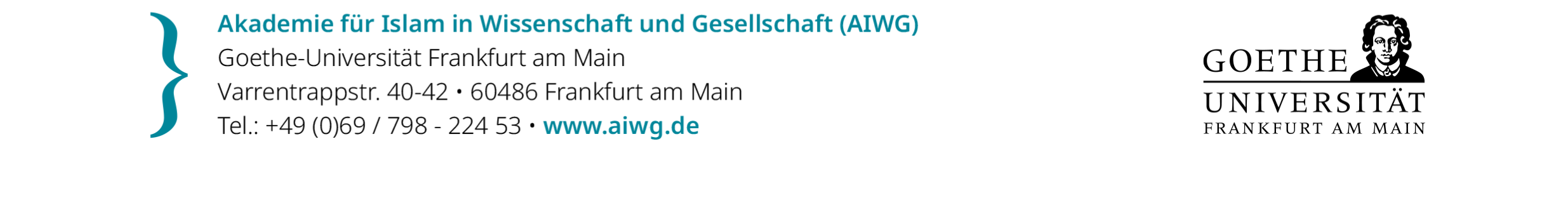 Bei Fragen zum Ausfüllen des Formulars oder zur Antragsstellung können Sie sich an Herrn Paffrath wenden: paffrath@aiwg.de Angaben zur Person Angaben zu Ihrer Projektidee Im Folgenden möchten wir gerne Näheres über Ihr Praxisprojekt erfahren. Sofern Sie noch keine detaillierte Konzeption und Planung Ihres Praxisprojekts durchgeführt haben, bieten wir Ihnen als Hilfestellung unseren Leitfaden zur Konzeption eines Praxisprojekts im Rahmen des AIWG Paxisfellowships an. Diesen finden Sie hier. ProjektplanErforderliche Anlagen zum Antrag Lebenslauf (hier reicht ein tabellarischer Lebenslauf/Kurz Vita aus)Hinweise zum DatenschutzWir weisen darauf hin, dass die Einreichung Ihrer Bewerbung eine datenschutzrechtliche Einwilligung in die Verarbeitung Ihrer personenbezogenen Daten durch uns darstellt. Näheres zur Rechtsgrundlage und Datenverwendung finden Sie im Hinweisblatt zur Datenschutzgrundverordnung (DSGVO): https://aiwg.de/datenschutz_dsgvo/.Vor- und Nachname: Adresse: E-Mail: Tel.:  Derzeitige Tätigkeit: Wie lautet der Titel Ihres Praxisprojekts, welches Sie im Rahmen des AIWG Praxisfellowships umsetzen möchten? Bitte beschreiben Sie kurz Ihre Idee für das Praxisprojekt und wie Sie planen, diese umzusetzen.Was ist das Ziel ihres Projekts? Welche gesellschaftsrelevanten Outputs werden angestrebt? Bei der Wahl des Outputs sind Sie vollkommen frei. Es kann sich um einen Leitfaden, eine kleine Publikation, ein Video etc. handeln.Wie stellen Sie sich eine gegenseitige Vernetzung bzw. einen Austausch mit der Wissenschaft (insbesondere der islamisch-theologischen Studien) vor?Beschreiben Sie uns kurz Ihre Motivation, warum Sie Ihr Praxisprojekt mit der AIWG umsetzen möchten.Bewerben Sie sich für ein Associated oder für ein Fulltime Praxisfellowship?Zeitablauf/Projektphasen(tragen Sie hier den zeitlichen Ablauf Ihres Projekts ein)Meilensteine (teilen Sie das Projekt z.B. in 4 große Meilensteine auf, die Sie erreichen möchten)Teilschritte(welche Teilschritte sind zur Erreichung der Meilensteine geplant)Geplante Kosten (Sachmittel, Honorarmittel, Reisekosten etc.) Ort, Datum Unterschrift Bewerber_in 